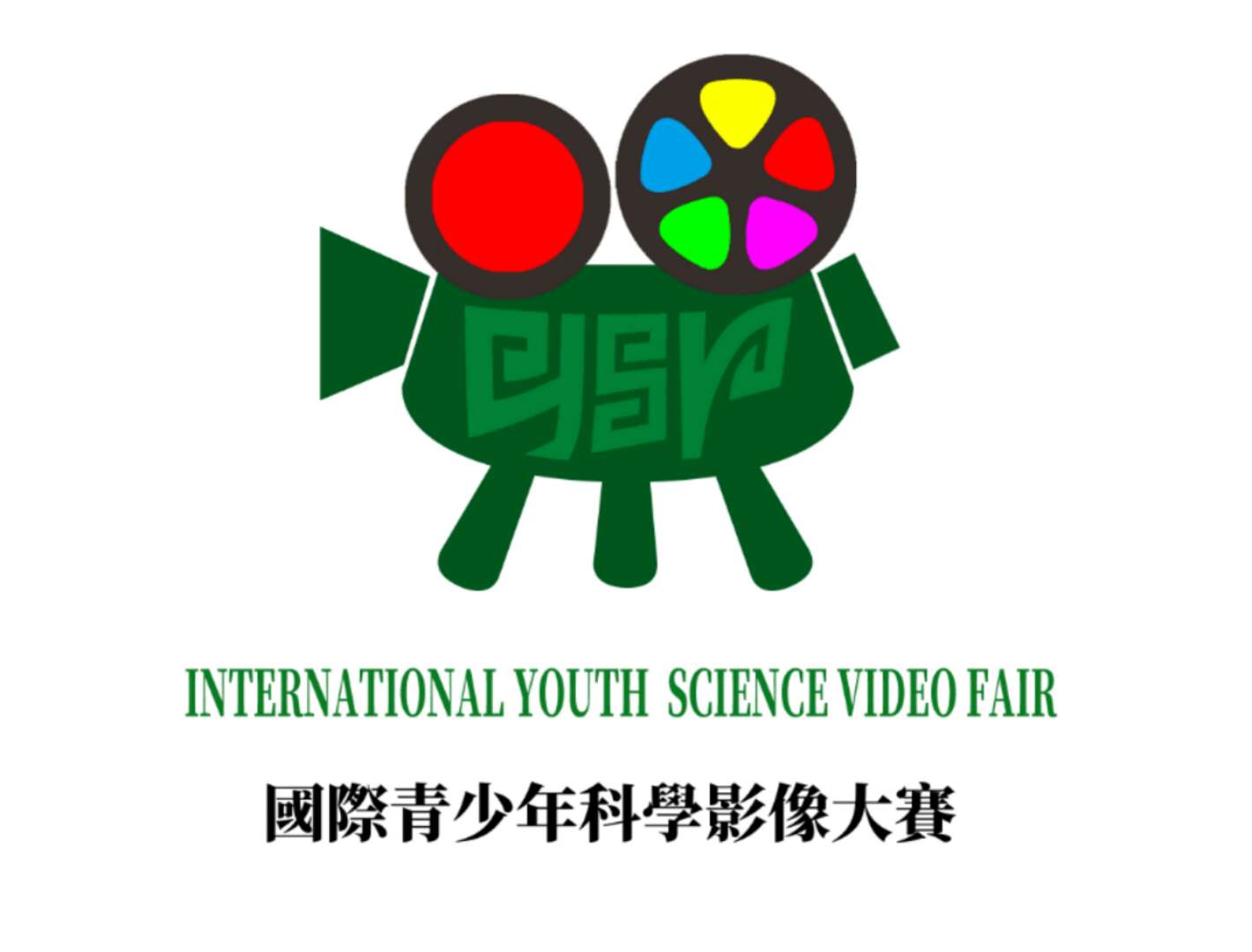 2022香港-纽约·国际青少年科学影像大赛2022 Hong Kong-New York· International Youth Science Video Fair 报名表（教师）Project Submission Form (Instructor)（在遇到“□”选择时，请用“√”选择你要的选项） (Please mark your selection with “√”in “□”)第一部分：辅导老师资料 (I. Instructor Information)第二部分：项目资料 (II. Project Information)第三部分：作者信息 (III. Author Information)第一作者 (First Author)：第二作者 (Second Author)：第三作者 (Third Author)：第四部分：作品资料 (IV. Project Information)老师姓名 ：Instructor Name（必须与护照等旅行证件一致）：老师姓名 ：Instructor Name（必须与护照等旅行证件一致）：  （照片\Photo）性别 (Gender)：□男(Male) □女(Female)性别 (Gender)：□男(Male) □女(Female)  （照片\Photo）身份证件类型及号码 (ID type and number)：□身份证(Resident ID)                              □护照 (Passport)                               身份证件类型及号码 (ID type and number)：□身份证(Resident ID)                              □护照 (Passport)                                 （照片\Photo）所在学校：School Name（必须提供英文）:职称：Title:  （照片\Photo）学校地址：School Address:学校地址：School Address:学校地址：School Address:联络电话：Telephone:电邮地址：Email:电邮地址：Email:其它联系方式： Other Contact Information:其它联系方式： Other Contact Information:其它联系方式： Other Contact Information:老师姓名 ：Instructor Name（必须与护照等旅行证件一致）：：老师姓名 ：Instructor Name（必须与护照等旅行证件一致）：：  （照片\Photo）性别 (Gender)：□男(Male) □女(Female)性别 (Gender)：□男(Male) □女(Female)  （照片\Photo）身份证件类型及号码 (ID type and number)：□身份证(Resident ID)                              □护照 (Passport)                               身份证件类型及号码 (ID type and number)：□身份证(Resident ID)                              □护照 (Passport)                                 （照片\Photo）所在学校：School Name（必须提供英文）:职称： Title:  （照片\Photo）学校地址：School Address:学校地址：School Address:学校地址：School Address:联络电话：Telephone:电邮地址： Email:电邮地址： Email:其它联系方式：Other Contact Information:其它联系方式：Other Contact Information:其它联系方式：Other Contact Information:作品名称: Project Name（必须提供英文）:作品组别(Project Category)：□小学组 (Elementary School)   □初中组 (Middle School)   □高中组 (High School)□大学组 (College)作品简介（200字以内）：Project Summary (200 words)：作品关键词（3-5个）：Key Words (3-5): 姓名： Name（必须与护照等旅行证件一致）：姓名： Name（必须与护照等旅行证件一致）：姓名： Name（必须与护照等旅行证件一致）：性别(Gender)： □男(Male) □女(Female)性别(Gender)： □男(Male) □女(Female)国籍：Nationality:身份证件类型及号码 (ID type and number)：□身份证(Resident ID)                              □护照 (Passport)                                                  身份证件类型及号码 (ID type and number)：□身份证(Resident ID)                              □护照 (Passport)                                                  身份证件类型及号码 (ID type and number)：□身份证(Resident ID)                              □护照 (Passport)                                                  出生日期 (月/日/年):Date of Birth(MM/DD/YYYY)：出生日期 (月/日/年):Date of Birth(MM/DD/YYYY)：年龄 (Age)：就读学校： School（必须提供英文）:就读学校： School（必须提供英文）:就读年级：Grade:家长/监护人姓名：Parent/Guardian Name：与学生关系：Relationship with Student与学生关系：Relationship with Student手提电话： Cell：电邮地址：E-mail:电邮地址：E-mail:地址： Address：地址： Address：地址： Address：姓名 ： Name（必须与护照等旅行证件一致）：姓名 ： Name（必须与护照等旅行证件一致）：性别(Gender)： □男(Male) □女(Female)国籍：Nationality:身份证件类型及号码 (ID type and number)：□身份证(Resident ID)                              □护照 (Passport)                                                  身份证件类型及号码 (ID type and number)：□身份证(Resident ID)                              □护照 (Passport)                                                  出生日期 (月/日/年):Date of Birth(MM/DD/YYYY)：年龄 (Age)：就读学校： School（必须提供英文）:就读年级：Grade:家长/监护人姓名：Parent/Guardian Name：与学生关系：Relationship with Student手提电话：Cell：电邮地址：E-mail:地址：Address：地址：Address：姓名： Name（必须与护照等旅行证件一致）：姓名： Name（必须与护照等旅行证件一致）：性别(Gender)： □男(Male) □女(Female)国籍：中国Nationality:身份证件类型及号码 (ID type and number)：□身份证(Resident ID)                             □护照 (Passport)                               身份证件类型及号码 (ID type and number)：□身份证(Resident ID)                             □护照 (Passport)                               出生日期 (月/日/年):Date of Birth(MM/DD/YYYY)：年龄(Age)：就读学校： School（必须提供英文）:就读年级：Grade:家长/监护人姓名：Parent/Guardian Name：与学生关系：Relationship with Student手提电话：Cell：电邮地址：E-mail:地址：Address：地址：Address：请以USB存储盘或光盘形式递交以下资料：(Please submit the following project information in USB or CD)□作品视频  (Project Video)□作品脚本  (Project Script)□作品照片（至少三张）(Project Photos: minimum 3 photos)